Blue BayouRoy Orbison and Joe Melson (1963)INTRO: / 1 2 3 4 / [A] / [A]I [A] feel so bad I've got a worried mind[E7] I'm so lonesome, all the time[E7] Since I left my baby behind on [A] Blue Bayou [A][A] Saving nickels, saving dimes[E7] Working ‘til the sun don't shine[E7] Looking forward to happier times on [A] Blue Bayou [A]I'm going [A] back some day, come what may to [E7] Blue Bayou [E7]Where you [E7] sleep all day, and the catfish play on [A] Blue Bayou [A]All those [A] fishing boats with their [A7] sails afloatIf [D] I could only [Dm] seeThat fa-[A]miliar sunrise, through [E7] sleepy eyesHow [A] happy I'd be [A][A] Oh to see my baby again[E7] And to be with some of my friends[E7] Maybe I'll be happy then on [A] Blue Bayou [A]I'm going [A] back some day, gonna stay on [E7] Blue Bayou [E7]Where the [E7] folks are fine and the world is mine on [A] Blue Bayou [A]Ah that [A] girl of mine [A7] by my sideThe [D] silver moon and the [Dm] evening tideOh [A] some sweet day, gonna [E7] take awayThis [A] hurtin' inside [A]I'll [E7] never be blue, my dreams come trueOn [E7] Blue [E7] Ba-[A]you [A]/[A]/[A]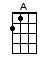 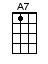 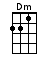 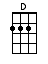 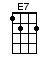 www.bytownukulele.ca